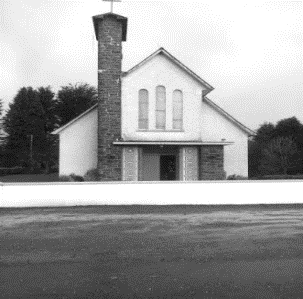 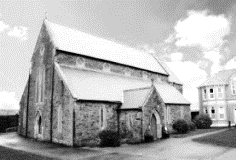 MASSES IN ST BRIDGID’S CHURCH DUAGHSunday 10th March @ 11:30 amHelen Buckley Meenanare (1st Anniversary Mass)Ted Buckley Meenanare (Anniversary Mass)Patrick Sheehy (Months Mind)Sheila McGuire Knockanebrack (20th Anniversary Mass)Tuesday 12th March @ 7:30 pmNora and Moss Moloney, The Village (Anniversary Mass)Friday 15th March @ 7:30 pmPhilip Dore Derk (2nd Anniversary Mass)Sunday 17th March @ 11:30 am (St. Patrick’s Day)MASSES IN SACRED HEART CHURCH LYREACROMPANESunday 10th March @ 10:00 amSunday 17th March @ 10:00 amPRIEST ON DUTY THIS WEEKEND:  Fr Sean Hanafin 087-8341083CHURCH NOTICESRECENT DEATHS We extend our deepest sympathies to the family of Robert (Bob) Brendan Dore of Donegal and formerly of Derk who died recently and was buried in Donegal.SEASON OF LENT: As part of our Lenten Observance there will be a Mass at 6pm every Wednesday during Lent in Lyreacrompane. On the Thursdays of Lent there will be the traditional Stations of the Cross in Duagh at 7pm. Please strive to make these extra devotions part of your Lenten Observance.BOOKING OF MASSES / BAPTISMS / MARRIAGES /CERTS/ ETC FOR THE PARISH: You may do them in two ways: Book directly with the Parish Office during Office hours on Tuesday, Wednesday & Thursday from 10.00 a.m. to 1.00 p.m. Alternatively, book online by sending an email to: duagh@dioceseofkerry.ie  and the Office can be in touch.Adoration of the Blessed SACRAMENT: Takes place each Friday in the Sacristy in Duagh Church from 3.00 pm in the afternoon. Public Rosary starts at 7.00 pm Mass starts at 7:30 pm. COMMUNION TO THE SICK & HOUSEBOUND IN THE PARISH: Should anybody require a priest to call to the Sick or Housebound at their home feel free to contact Fr. Jack at 087-1027961 or contact Fr. Declan in Listowel at 068-21188. Either one is only too happy to call to you. ThanksDIOCESAN COLLECTION NEXT WEEKEND: is for the Emigrant Services. It will take place after Holy Communion on St. Patrick’s Day. Thank you.FURTHER UPDATE ON LISTOWEL PARISH PILGRIMAGE TO ASSISI, SAN GIOVANNI & ROME: Led by Fr. Declan.A bus will leave Listowel on Friday, 18th October to Friday, October 25th, 2024, and go direct flight ex Cork Airport. Only two seats left now. Should anybody be interested contact directly at Barters Travelnet, Cork. 021 4851700 or email: info@travelnet.ie Ask for Karen.KERRY DIOCESAN PILGRIMAGE TO FATIMA: Led by Fr. Noel Spring – Travel Date: 10th – 15th May 2024. 4 Star Hoel Fatima Group Leader Maureen Harty: 066-7131328 Should anybody be interested contact directly at Barters Travelnet, Cork. 021 4851700 or email Karen kcallaghan@travelnet.ie COMMUNITY NOTICESLISTOWEL BLOOD DONATION CLINIC: Will take place at the Listowel Arms Hotel on Monday 11th & Tuesday 12th March 2024 4.50 pm – 8.10 pm. Please 
Phone 1800 222 111 for appointment. New Donors welcome. Blood donation saves lives. The hospitals requirement for blood is now 6% higher than for the corresponding period last year.BALLYBUNION SEA & CLIFF RESCUE SERVICE: Wish to thank, those who contributed to our recent Church gate collection in Duagh & Lyre on Feb 24th & 25th. Your generosity and continued support are greatly appreciated.KERRY COLLEGE LISTOWEL: The following evening courses in Listowel will be held every Monday and Tuesday from 6.30pm to 9.30pm and they are: Animal Grooming / Care Skills Drawing (Art, Craft & Design) / Digital Marketing Digital Photography / Payroll / Person Centred Focus on Disability / Train the Trainer. You may sign up for any of the above courses through the following FETCH website link:  https://www.fetchcourses.ie/NEWSLETTER: Please take your Newsletter home with you.Any Notices for our Parish Newsletter – please contact the office byWednesday at 12.00 noon before it goes to print.